Resoluciones #033 - #044Resoluciones #033 - #044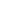 